AS WE RISE – 2023 aswerisecontact@gmail.com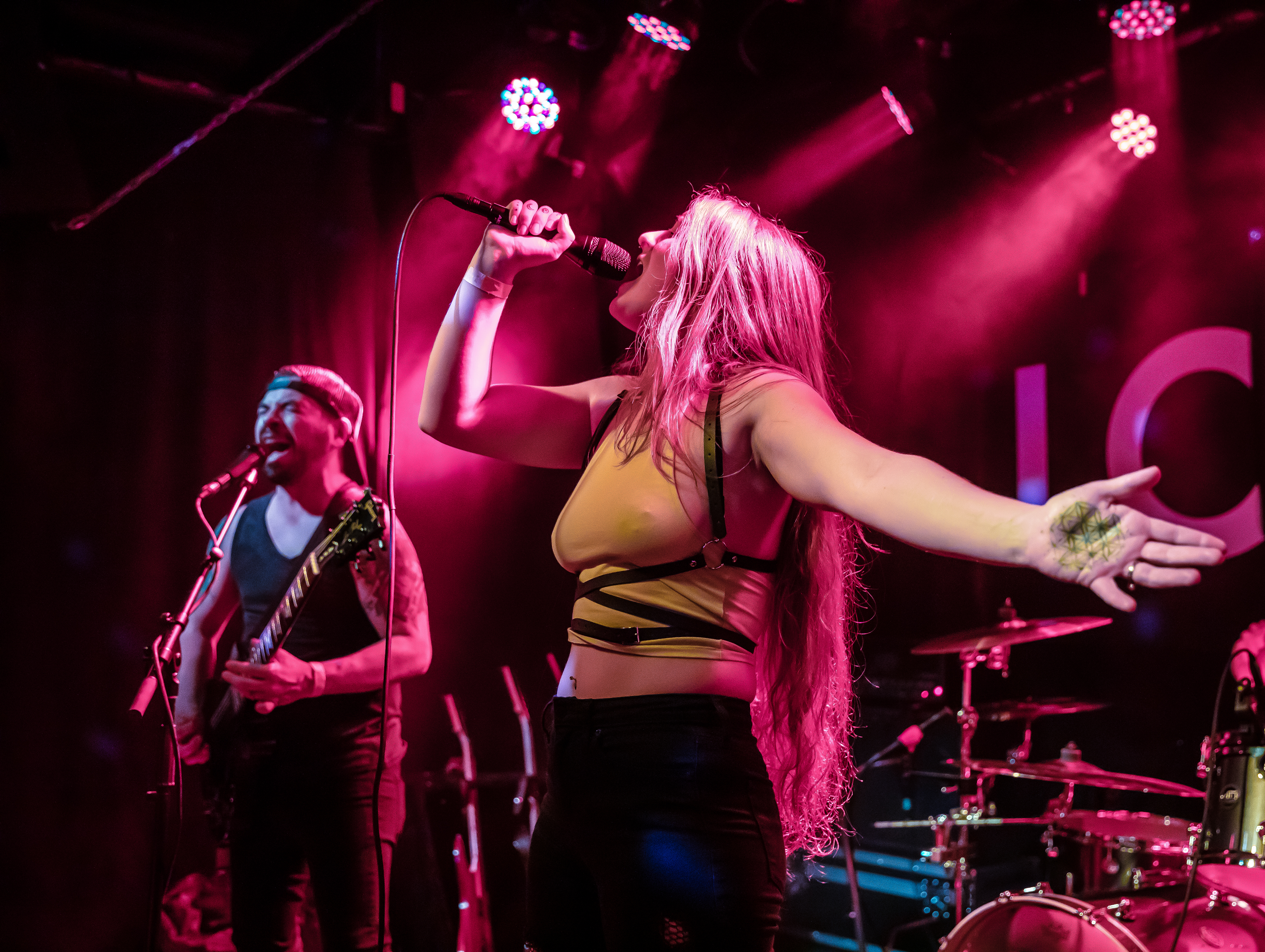 Promo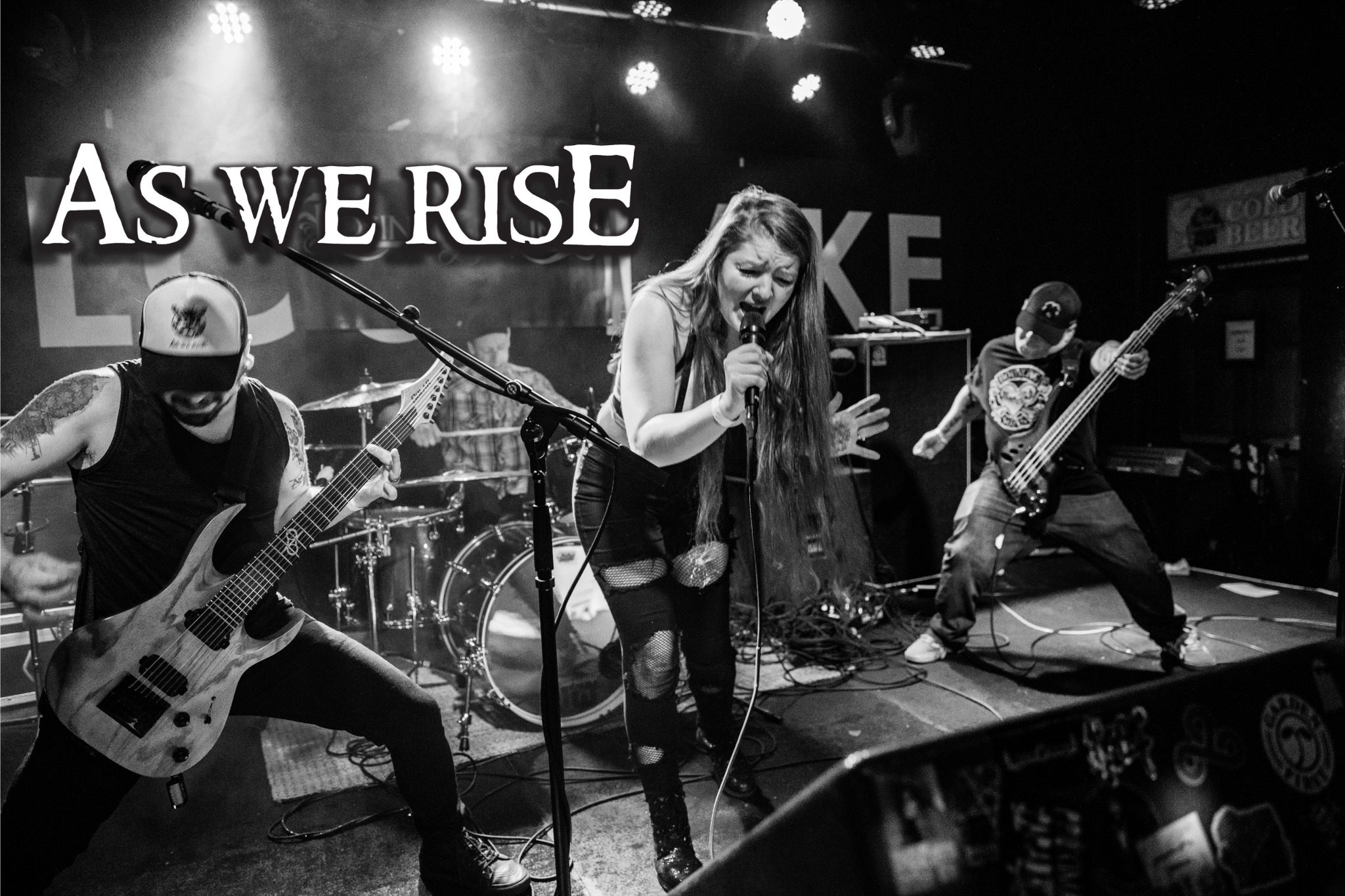 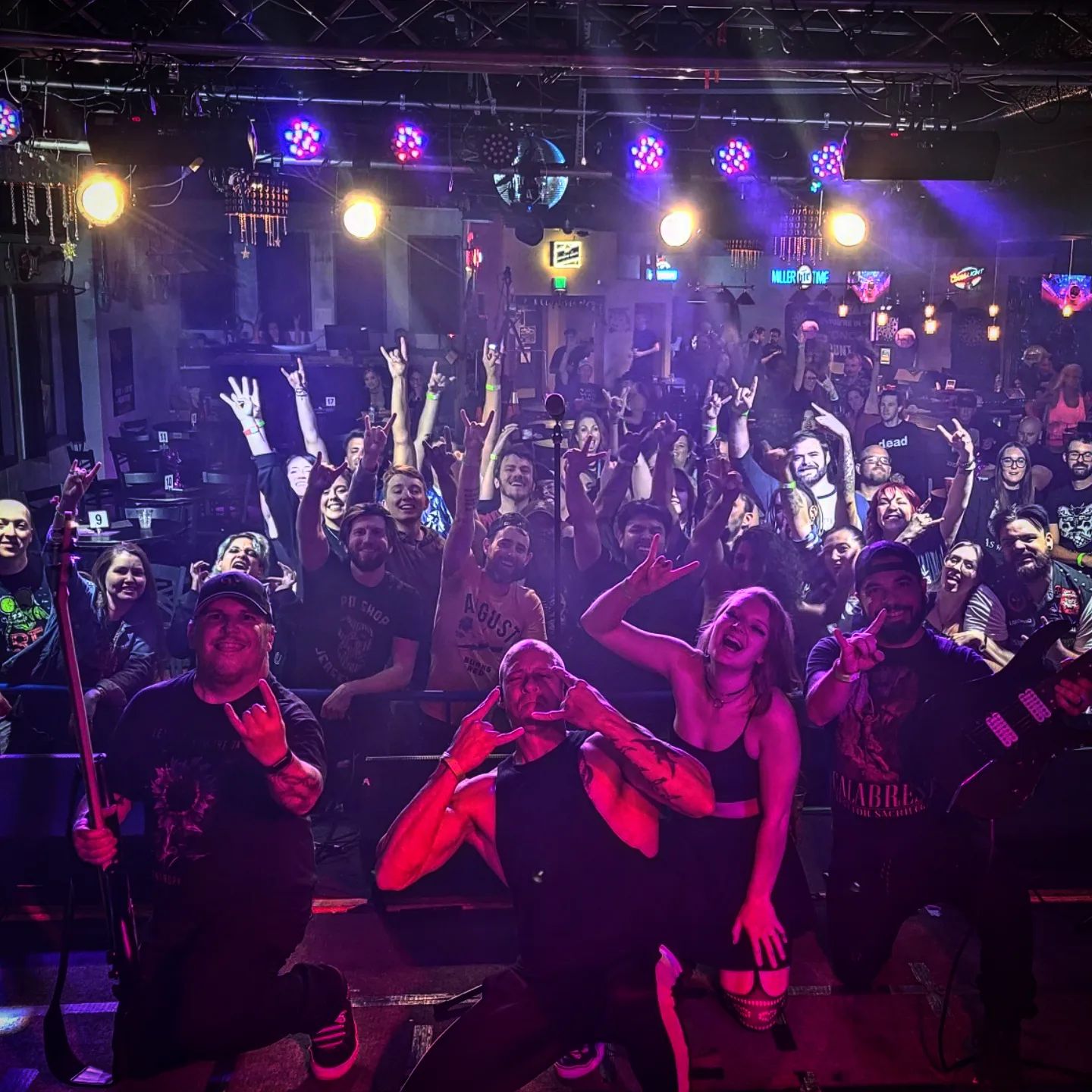 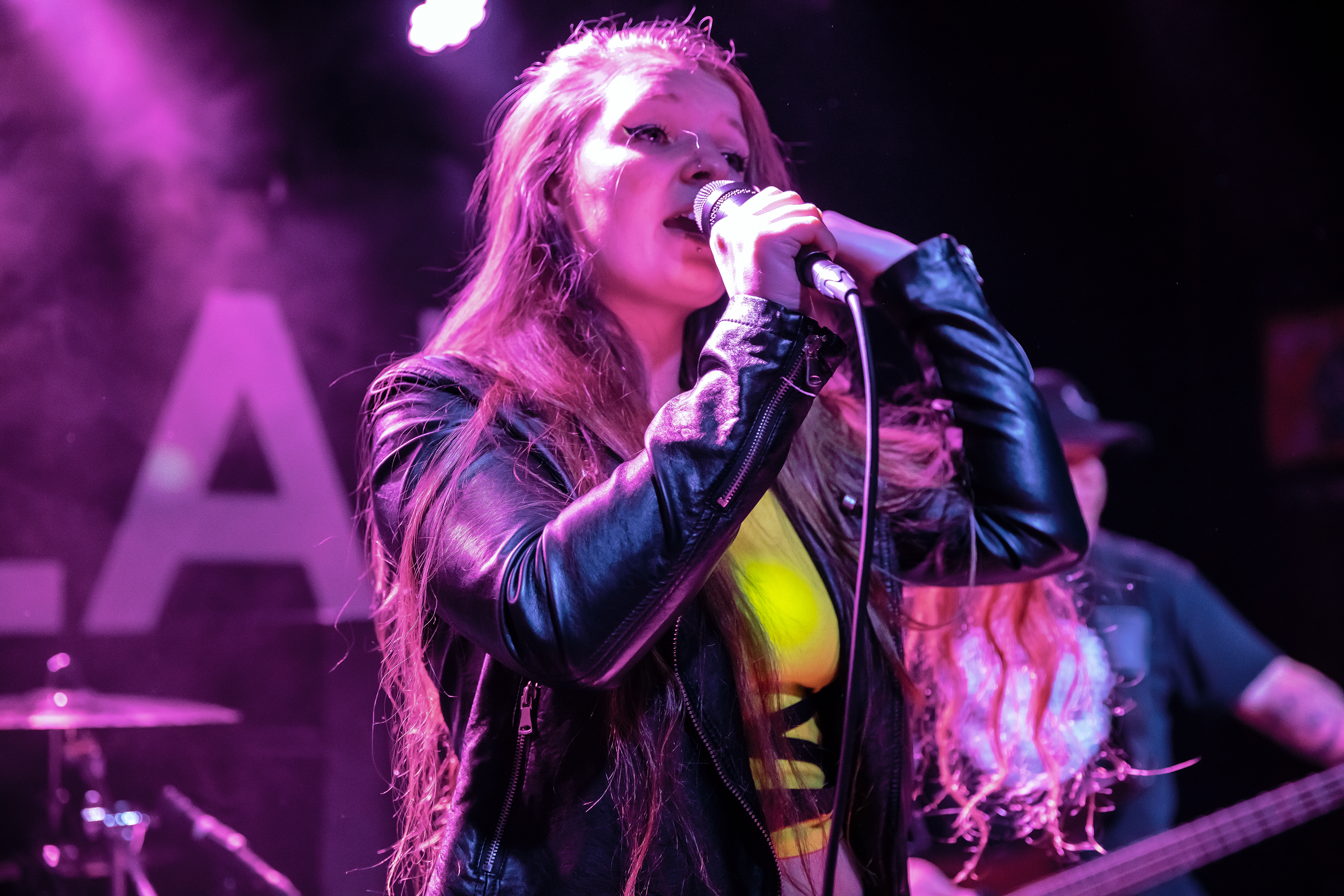 